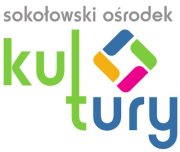 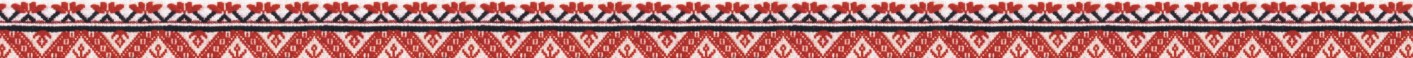 XVI NADBUŻAŃSKIE SPOTKANIE FOLKLORYSTYCZNEMIĘDZYNARODOWY FESTIWAL KULTUR I TRADYCJI KRAJÓW EUROPY ŚRODKOWEJ I WSCHODNIEJSOKOŁÓW PODLASKIWOJEWÓDZTWO MAZOWIECKIE 18 – 20 MAJA 2017Organizatorzy:Sokołowski Ośrodek KulturyUrząd Miasta w Sokołowie PodlaskimREGULAMIN FESTIWALUI.  CEL IMPREZY:1. Popularyzacja kultury ludowej grup narodowościowych, etnicznych i etnograficznych zamieszkujących region Europy Wschodniej i Środkowej, ze szczególnym uwzględnieniem regionów wielokulturowych. 2. Rozwój kontaktów między mieszkańcami regionów Europy Wschodniej i Środkowej oraz krzewienie postaw dobrosąsiedzkich pośród członków społeczności po obu stronach wschodniej granicy Polski3. Integracja społeczności lokalnych i ponadlokalnych  poprzez prezentacje artystyczne,  zainspirowanie  współpracy pomiędzy twórcami i zespołami ludowymi, wymiana doświadczeń4.  Ukazanie folkloru pogranicza jako atrakcyjnego źródła inspiracji dla twórczości ludzi młodych, zespołów folkowych, muzyki etnicznej5. Promocja atrakcyjnych turystycznie, bogatych w zabytki kultury duchowej i materialnej ziem nadbużańskichII.  UCESTNICY, PROGRAM I CZAS TRWANIA PREZENTACJI (maksymalny):Do udziału w Festiwalu zapraszamy:1. Zespoły pieśni i tańca – pokazy wokalno-taneczne  (do 25min.) 2. Zespoły obrzędowe – widowiska obrzędowe  ( do 25 min.)3. Zespoły śpiewacze  (10 min.)W każdym z zespołów może być maksymalnie 28 osób.III.  TERMIN I MIEJSCE:18 -  20 maja 2017Sokołów Podlaski,  woj.  mazowieckieIV. WARUNKI UCZESTNICTWA:1. Festiwal jest imprezą otwartą i ma charakter prezentacji2. Mogą w nim uczestniczyć zespoły obrzędowe, pieśni i tańca, tańca ludowego, zespoły śpiewacze kapele ludowe, zespoły prezentujące obrzędy, pieśni, tańce i muzykę charakterystyczną dla swego regionu oraz zespoły folkowe3. Chętnych do udziału w Festiwalu prosimy o dokładne wypełnienie karty zgłoszenia i przesłanie jej na adres:Sokołowski Ośrodek Kulturyul. Wolności 27, 08-300 Sokołów Podlaskiw nieprzekraczalnym terminie do 21 kwietnia 2017.Prosimy o dokładne wypełnienie Karty Zgłoszenia oraz o dołączenie materiałów promocyjnych Zespołu: folderów, fotografii (w JPG lub PDF), płyt CD, DVD, mp3 lub linków do filmów na youtube itp.Zaproszenie do udziału w Festiwalu odbędzie się po analizie karty zgłoszeniowej. O decyzji komisji organizatorzy powiadomią zespoły do końca kwietnia 2017 roku.V.  NAGRODY:1.Występy zespołów w sali widowiskowej Sokołowskiego Ośrodka Kultury w dniu 19 maja odbywają się w obecności Komisji Artystycznej powołanej przez Organizatora. Komisja dokona podziału nagród. Nagrody będą przyznawane za konkretne  osiągnięcia m.in. za oryginalny repertuar, kontynuowanie regionalnych tradycji, układ tańców, piękne stroje, zgodne brzmienie głosów.2. Organizator przewiduje nagrody pieniężne 3. Wysokość nagród zależy od decyzji komisji4. Nagrody wręczane będą na Koncercie Galowym w dniu 20 maja 2017 r. na scenie plenerowejVI.  POSTANOWIENIA ORGANIZATORA:1. Uczestnicy Festiwalu przyjeżdżają na koszt własny lub instytucji delegującej2. Zespoły z polski przyjeżdżają 18 maja. W wyjątkowych sytuacjach po uzgodnieniu z Organizatorem możliwy jest inny termin przyjazdu.3. Organizatorzy zapewniają wyżywienie i noclegi4. Uczestnicy wyrażają zgodę na dokumentowanie ich twórczości, rejestrację telewizyjną i fonograficzną5. Instytucje lub osoby zgłaszające uczestników do Festiwalu winny je ubezpieczyć na czas przejazdu i pobytu na VI Europejskich Nadbużańskich Spotkaniach Folklorystycznych6. Każdy zespół powinien posiadać odpowiednią liczbę opiekunów gwarantującą bezpieczeństwo uczestników;7.  Sprawy nie ujęte w Regulaminie rozstrzyga Organizator FestiwaluDodatkowych informacji udziela:Iwona Kopiwoda i.kopiwoda@sokolowskakultura.plSokołowski Ośrodek KulturyTel.- fax  25 787 24 38